Los Pronombres Reflexivos  (Reflexive Pronouns)Nosotros usamos en Español los pronombres reflexivos cuando la acción del sujeto cae sobre si mismo, o acciones de otras personas reflejadas en ellos mismos.(We use reflexive pronouns in Spanish when speaking about actions that we perform on ourselves, or actions that other people perform on themselves)Los pronombres reflexivos se usan para describer rutinas diarias. (Reflexive pronouns are tied to describing daily routines)For example: The verb is “despertar” (to wake up)Yo me despierto 	I wake up (mylself)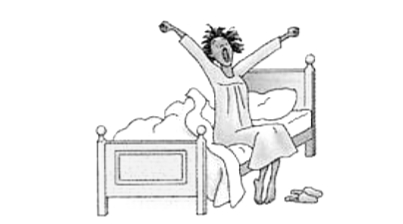 AfeitarYo me afeito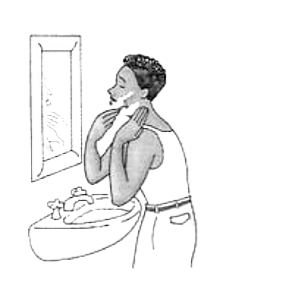 Dormir			Yo me duermo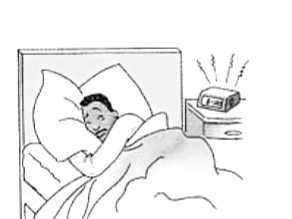 Duchar				Yo me ducho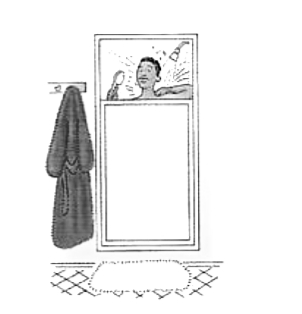 LavarYo me lavo la cabeza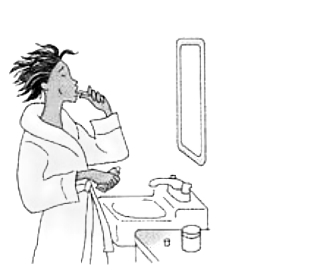 PeinarYo me peino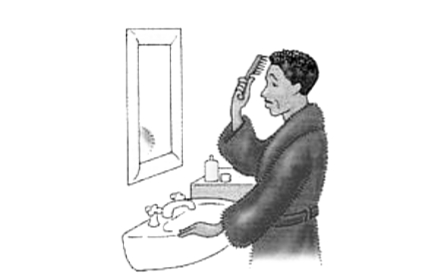 PrepararYo me prepare el desayuno	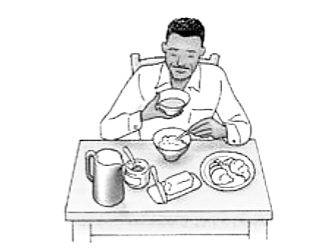 VestirI put clothes on (myself)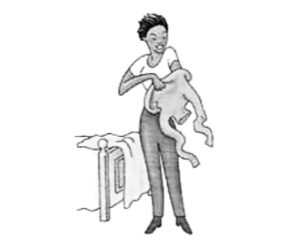 PronounReflexive PronounVerbEnglish equivalentYomedespiertomyselfTútedespiertasyourself (familiar)Usted  (formal)sedespiertayourself (formal)El/ellasedespiertahimself/herselfNosotrosnosdespiertawe/ourselvesVosotrososdespertáisyou / yourselvesEllos/ellassedespiertanhe/sheReflexiveAfeitarDormirDucharLavarPeinarPrepararVestirTo shaveTo sleepTo showerTo washTo combTo prepareTo dressYomeafeitoDuermoDuchoLavoPeinoPreparoVistoTúteafeitasDuermesDuchasLavasPainasPreparasVistesUsted  (formal)seafeitaDuermeDuchaLavaPeinaPreparaVisteEl/ellaseafeitaDuermeDuchaLavaPeinaPreparaVisteNosotrosnosafeitamosDormimosDuchamosLavamosPeinamospreparamosVestimosVosotrososafeitáisDormisDucháisLaváisPeináisPreparáisVestaisEllos/ellasse afeitanduermenduchanlavanPeinanPreparanVisten